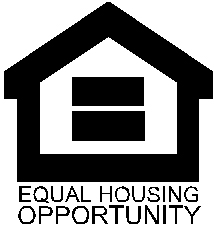 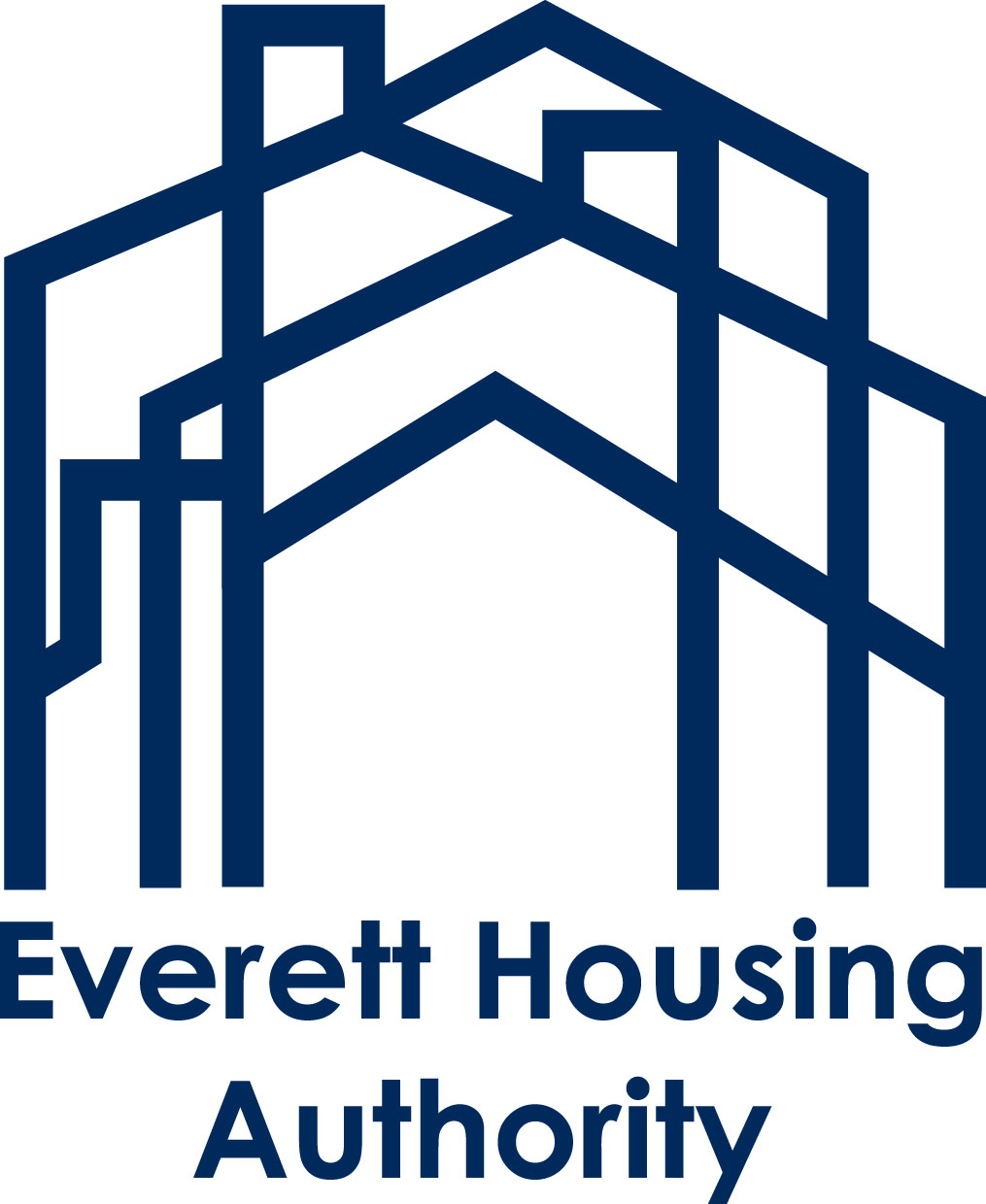 In order for us to establish you as a vendor with the Everett Housing Authority, the following information is required:In order for us to establish you as a vendor with the Everett Housing Authority, the following information is required:In order for us to establish you as a vendor with the Everett Housing Authority, the following information is required:In order for us to establish you as a vendor with the Everett Housing Authority, the following information is required:In order for us to establish you as a vendor with the Everett Housing Authority, the following information is required:In order for us to establish you as a vendor with the Everett Housing Authority, the following information is required:In order for us to establish you as a vendor with the Everett Housing Authority, the following information is required:In order for us to establish you as a vendor with the Everett Housing Authority, the following information is required:In order for us to establish you as a vendor with the Everett Housing Authority, the following information is required:In order for us to establish you as a vendor with the Everett Housing Authority, the following information is required:In order for us to establish you as a vendor with the Everett Housing Authority, the following information is required:In order for us to establish you as a vendor with the Everett Housing Authority, the following information is required:In order for us to establish you as a vendor with the Everett Housing Authority, the following information is required:In order for us to establish you as a vendor with the Everett Housing Authority, the following information is required:Company Name:Company Name:Company Name:Company Name:Billing Address:Billing Address:Billing Address:Billing Address:City  Zip:City  Zip:City  Zip:City  Zip:Location Address:        (if different than the billing address)Location Address:        (if different than the billing address)Location Address:        (if different than the billing address)Location Address:        (if different than the billing address) Zip: Zip: Zip: Zip:Phone:                                                                 Phone:                                                                 Phone:                                                                 Phone:                                                                 Phone:                                                                 Phone:                                                                 Phone:                                                                 Phone:                                                                 Fax:Fax:Fax:Fax:Fax:Fax:Contact Person:Contact Person:Contact Person:Contact Person:Email Address:Email Address:Email Address:Email Address:Federal ID #Federal ID #Are you incorporated?  Yes	No (Circle one)Are you incorporated?  Yes	No (Circle one)Are you incorporated?  Yes	No (Circle one)Are you incorporated?  Yes	No (Circle one)Are you incorporated?  Yes	No (Circle one)Contractor’s License Number (if applicable)Contractor’s License Number (if applicable)Contractor’s License Number (if applicable)Contractor’s License Number (if applicable)Contractor’s License Number (if applicable)Contractor’s License Number (if applicable)Contractor’s License Number (if applicable)Unified Business ID # (UBI)  State Only:Unified Business ID # (UBI)  State Only:Unified Business ID # (UBI)  State Only:Unified Business ID # (UBI)  State Only:Unified Business ID # (UBI)  State Only:Unified Business ID # (UBI)  State Only:Unified Business ID # (UBI)  State Only:Unified Business ID # (UBI)  State Only:Unified Business ID # (UBI)  State Only:Unified Business ID # (UBI)  State Only:Unified Business ID # (UBI)  State Only:  City of Everett Business License, check box if attached   OR will provide copy if awarded contract   City of Everett Business License, check box if attached   OR will provide copy if awarded contract   City of Everett Business License, check box if attached   OR will provide copy if awarded contract   City of Everett Business License, check box if attached   OR will provide copy if awarded contract   City of Everett Business License, check box if attached   OR will provide copy if awarded contract   City of Everett Business License, check box if attached   OR will provide copy if awarded contract   City of Everett Business License, check box if attached   OR will provide copy if awarded contract   City of Everett Business License, check box if attached   OR will provide copy if awarded contract   City of Everett Business License, check box if attached   OR will provide copy if awarded contract   City of Everett Business License, check box if attached   OR will provide copy if awarded contract   City of Everett Business License, check box if attached   OR will provide copy if awarded contract   City of Everett Business License, check box if attached   OR will provide copy if awarded contract   City of Everett Business License, check box if attached   OR will provide copy if awarded contract   City of Everett Business License, check box if attached   OR will provide copy if awarded contract   Please attached current W-9 form, check box if attached.    Please attached current W-9 form, check box if attached.    Please attached current W-9 form, check box if attached.    Please attached current W-9 form, check box if attached.    Please attached current W-9 form, check box if attached.    Please attached current W-9 form, check box if attached.    Please attached current W-9 form, check box if attached.    Please attached current W-9 form, check box if attached.    Please attached current W-9 form, check box if attached.    Please attached current W-9 form, check box if attached.    Please attached current W-9 form, check box if attached.    Please attached current W-9 form, check box if attached.    Please attached current W-9 form, check box if attached.    Please attached current W-9 form, check box if attached.  Are you a minority contractor?	Yes			NoAre you a minority contractor?	Yes			NoAre you a minority contractor?	Yes			NoAre you a minority contractor?	Yes			NoAre you a minority contractor?	Yes			NoAre you a minority contractor?	Yes			NoAre you a minority contractor?	Yes			NoAre you a minority contractor?	Yes			NoAre you a minority contractor?	Yes			NoAre you a minority contractor?	Yes			NoAre you a minority contractor?	Yes			NoAre you a minority contractor?	Yes			NoAre you a minority contractor?	Yes			NoAre you a minority contractor?	Yes			NoOn what basis are you a minority contractor? Please select one of the following:On what basis are you a minority contractor? Please select one of the following:On what basis are you a minority contractor? Please select one of the following:On what basis are you a minority contractor? Please select one of the following:On what basis are you a minority contractor? Please select one of the following:On what basis are you a minority contractor? Please select one of the following:On what basis are you a minority contractor? Please select one of the following:On what basis are you a minority contractor? Please select one of the following:On what basis are you a minority contractor? Please select one of the following:On what basis are you a minority contractor? Please select one of the following:On what basis are you a minority contractor? Please select one of the following:On what basis are you a minority contractor? Please select one of the following:On what basis are you a minority contractor? Please select one of the following:On what basis are you a minority contractor? Please select one of the following:12233455556678CaucasianBlackBlackNative AmericanNative AmericanHispanicAsian PacificAsian PacificAsian PacificAsian PacificHasidic JewHasidic JewWomanOther; Please describe:If you are a woman owned business, please also circle the ethnicity. If you are a woman owned business, please also circle the ethnicity. If you are a woman owned business, please also circle the ethnicity. If you are a woman owned business, please also circle the ethnicity. If you are a woman owned business, please also circle the ethnicity. If you are a woman owned business, please also circle the ethnicity. If you are a woman owned business, please also circle the ethnicity. If you are a woman owned business, please also circle the ethnicity. If you are a woman owned business, please also circle the ethnicity. If you are a woman owned business, please also circle the ethnicity. If you are a woman owned business, please also circle the ethnicity. If you are a woman owned business, please also circle the ethnicity. If you are a woman owned business, please also circle the ethnicity. If you are a woman owned business, please also circle the ethnicity. EHA Use onlyEHA Use onlyVendor Number1099 Yes/NoDate